Intresseanmälan avserPersonuppgifter och bostadFamiljeförhållandenReferenserUpplysningarNär du skickar in denna blankett kommer dina personuppgifter att behandlas av socialnämnden i Kalix kommun. Socialnämnden är personuppgiftsansvarig för personuppgifter inom socialförvaltningen. För mer information om hur dina personuppgifter behandlas hänvisar vi till:https://www.kalix.se/kommun/Beslut-insyn-och-rattssakerhet/personuppgifter/Du kan även få information om vilka personuppgifter vi har sparat om dig, genom att skicka en skriftlig begäran till socialnämnden. För din information vill vi meddela att dina personuppgifter används för handläggning, dokumentation, administration, verkställighet av beslut, behandlingsarbete och annat som ingår i myndighetsutövningen inom socialnämndens verksamhetsområde. Vi kommer även att inhämta nödvändiga uppgifter från andra myndigheter för att kunna behandla din ansökan vilket stöds av Artikel 21 (GDPR).Om du vill ha ytterligare information om vilka personuppgifter som finns registrerade eller om du vill att dessa skall ändras är vi tacksamma för skriftligt besked om detta till:Kalix kommun, SocialnämndenDataskyddsombud Thomas Johansson Nygatan 4, 952 81 Kalix.ellersocialnamnden@kalix.se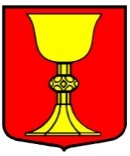 KALIX KOMMUNSocialförvaltningen	INTRESSEANMÄLAN	Uppdrag som familjehem	DatumUppdrag somFamiljehemEv. önskemål ang könÖvrigtPerson 1 (efternamn och förnamn)CivilståndPersonnummerYrke el sysselsättningArbetstid, ev skiftgång/tiderTelefon arbetetPerson 2 (efternamn och förnamn)CivilståndPersonnummerYrke el sysselsättningArbetstid, ev skiftgång/tiderTelefon arbetetBostadsadress (gata, postnr och ort)FolkbokföringskommunTelefon bostadenTyp av bostad Hyrd bostad   Egen fastighet  AnnanAnge vadBostadens storlek i antal rum och kvmBostadens läge och kommunikationerBostadens läge och kommunikationerBostadens läge och kommunikationerVar skall barnen boVar skall barnen boVar skall barnen boGifta/sammanboende sedanFörutsättningar att ta emot allergiska personerSamtliga egna barn (förnamn och födelseår)Samtliga egna barn (förnamn och födelseår)Ej hemmavarande barn och/eller andra personer boende i hemmetEj hemmavarande barn och/eller andra personer boende i hemmetUppgifter från Brotts- och misstankeregister, socialregister, kronofogderegisterInformation skickad till familjen Ja               NejDatumTyp av information som skickatsDatumHandläggarens underskriftNamnförtydligande och befattning